Świeże i suszone? Spróbuj pysznej owocowej sałatki z bakaliami!Wiosna to doskonały moment na wprowadzenie do naszego menu lekkich sałatek. Kolorowe i pyszne kompozycje ze świeżych owoców warto uzupełnić o bakalie Siesta, które są wartościowym i smacznym dodatkiem do sałatek.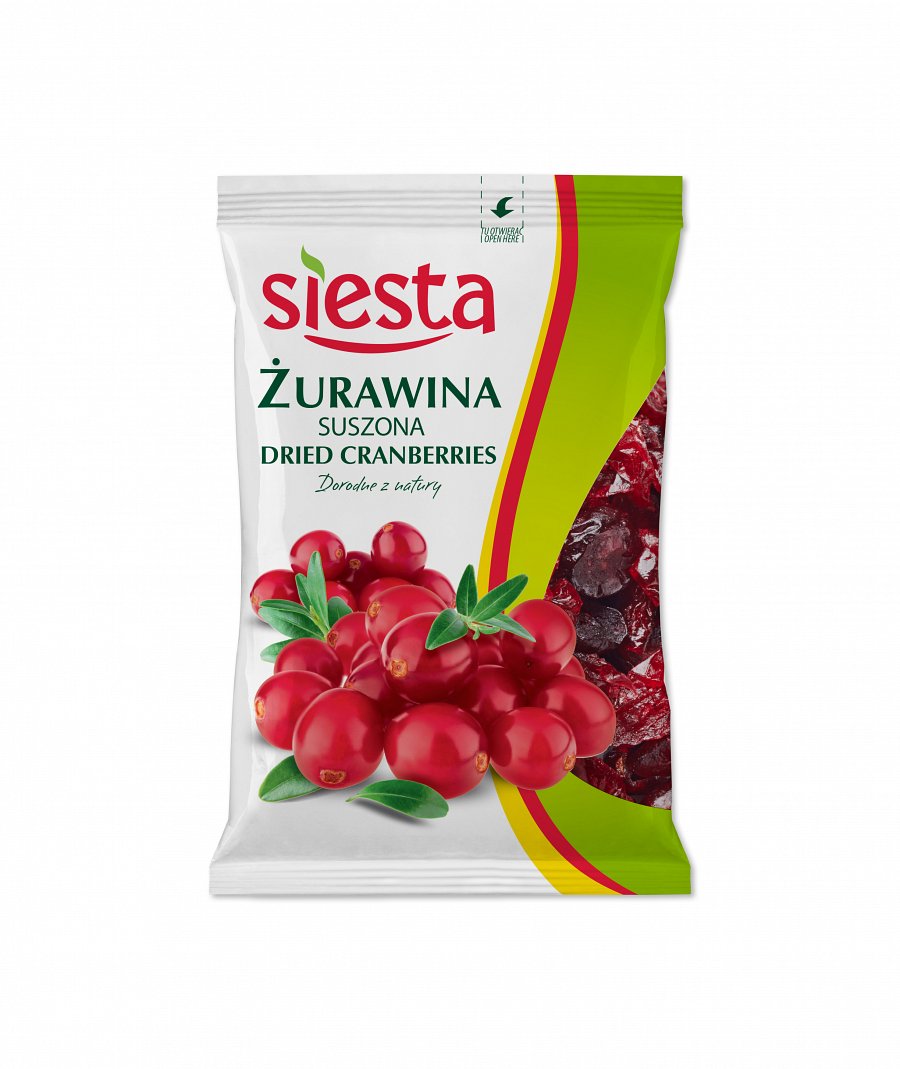 Soczyste owoce powinny stale gościć w naszej diecie. To nie tylko smaczna przekąska, lecz także świetne źródło mikro- i makroelementów. Melon zawiera mnóstwo witaminy C, banan – potasu, a owoce granatu usprawniają przemianę materii. Do sałatki warto dodawać również bakalie oraz orzeszki. Wyraziste w smaku suszone owoce i chrupiące orzeszki to idealne dopełnienie naszej bomby witaminowej! Suszona żurawina zawiera witaminy A, B i C, a orzeszki pistacji dostarczą dużo białka i kwasu foliowego.Proste do przygotowania, zdrowe sałatki owocowe to świetna propozycja na zdrowe śniadanie, przekąskę czy wartościowy podwieczorek.Spróbuj i ciesz się egzotycznym smakiem!Egzotyczna sałatka z bakaliami:½ melona½ świeżego ananasa½ owocu granatuKiść różowych winogron1 banan1 kiwi½ limonki½ pomarańczy½ opakowania Żurawiny Suszonej Siesta1 opakowanie Orzechów Pistacjowych Solonych SiestaWinogrona umyć, osuszyć i włożyć do zamrażalnika.Melona i ananasa obrać ze skórki i pokroić w sporą kostkę.Owoc granatu obrać, wyłuskać ziarenka.Banana obrać ze skórki i pokroić w talarki o grubości 0,5 cm.Kiwi obrać ze skórki i pokroić w drobną kostkę.Dodać Żurawinę Suszoną Siesta, pokrojoną w paseczki Morele Suszone Siesta oraz Orzechy Pistacjowe Solone Siesta, które stanowią świetny balans smakowy dla słodyczy owoców.http://www.siestabakalie.pl/Całość delikatnie wymieszać.Schłodzić w lodówce.Przed podaniem skropić sokiem wyciśniętym z limonki i pomarańczy.Dodać zamrożone winogrona, które utrzymają niską temperaturę sałatki.Smacznego!:)